 Inscripció escola de vòlei platja 2018: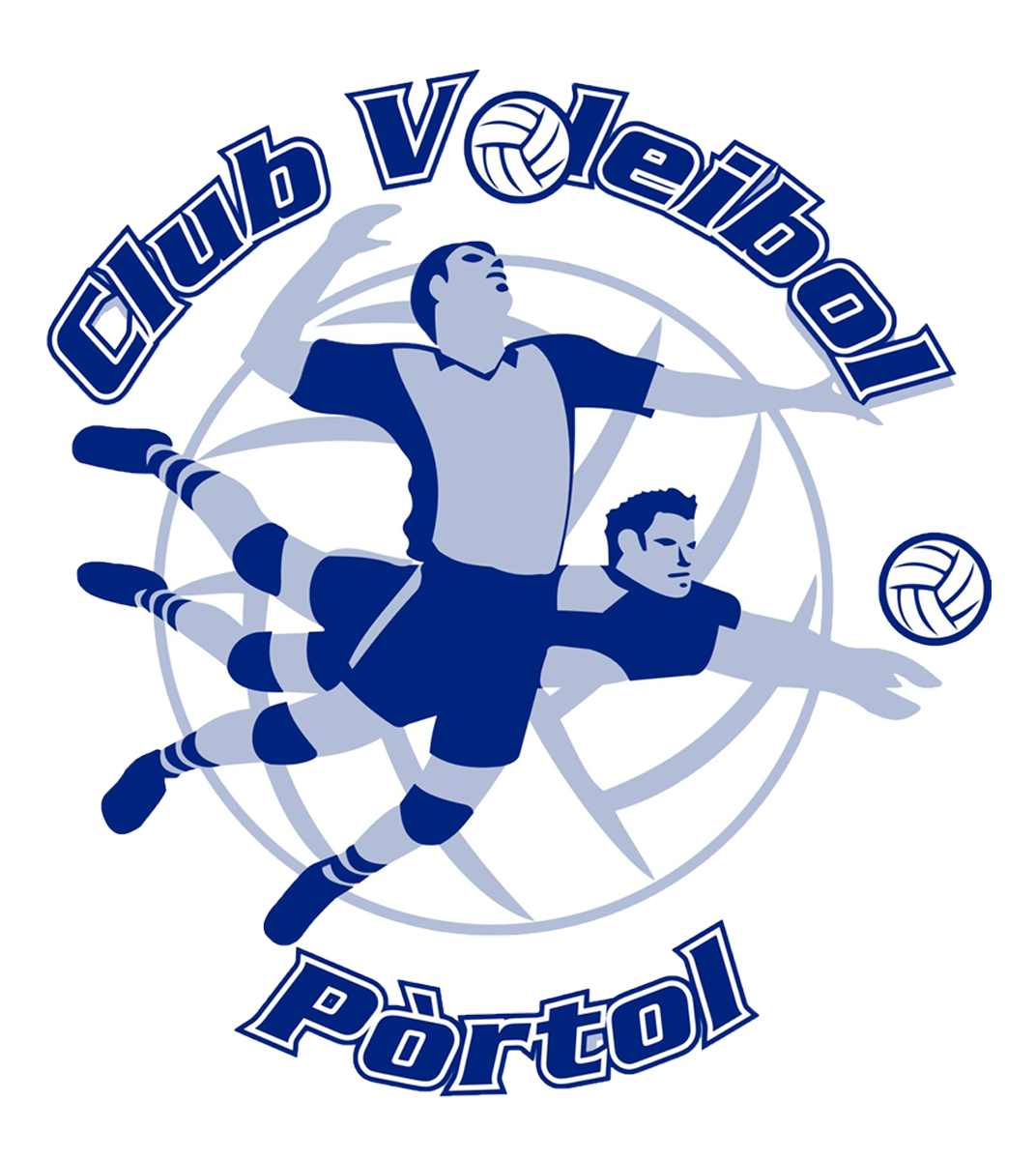 Benvinguts al documento per inscriure’s a l’escola de vòlei platja 2018! És molt important emplenar aquest formulari rigorosament i amb atenció ja que la informació que es demana es molt important.  Moltes gràcies!**Camps obligatoris para emplenar.Moltes gràcies per la vostra col·laboració! Ens veiem a les pistes de vòlei platja  Et deixem aquí la direcció exacta: - Carrer de Josep Verd-Metge 2, 07141 Pòrtol, Illes Balears.A continuació posem el número de compte del Club en el que s’ha de fer l’ingrés per tal de que la inscripció es faci efectiva:Concepte: Escola de vòlei platja i nom del jugador/a amb els cognoms Número de compte: ES45 2038 3396 6260 0000 7206Moltes gràcies!Salutacions,Club Voleibol PòrtolNom del jugador/a**:Cognoms del jugador/a**:Data de naixement**:DNI:Població**:Codi postal:Nom de la mare/tutora:Tel. Mòbil mare/tutora:Nom del pare/tutor:Tel. Mòbil pare/tutor:Correu electrònic**:Club del que prové:Duració de l’escola**:***Indicar els mesos en els quals es vol cursar l’escola de vòlei platja***(Els mesos totals són del juny a l’agost)Observacions (al·lèrgies, lesions importants, medicació...):Comentaris (Qualsevol observació que vulguin fer o petició):